ПРИКАЗ28 января 2022 года                                                                   №5Об утверждении Стандарта финансового контроля «Организация и проведение внешней проверки годового отчёта об исполнении бюджета муниципального образования «Город Новоульяновск»     В соответствии с Регламентом Контрольно-счётной палаты муниципального образования «Город Новоульяновск» Ульяновской области, утверждённым Приказом Председателя от 27.01.2022 №3:ПРИКАЗЫВАЮ:       1. Утвердить прилагаемый Стандарт финансового контроля «Организация и проведение внешней проверки годового отчёта об исполнении бюджета муниципального образования «Город Новоульяновск».      2. Настоящее Распоряжение вступает в силу с момента его подписания.Председатель Контрольно-счётной палатыМО «Город Новоульяновск»                                    А.Н.Пронькоутверждён Приказом Председателя Контрольно-счётной палатыМО «Город Новоульяновск» от 28.01.2022 № 5СТАНДАРТ ФИНАНСОВОГО КОНТРОЛЯ«Организация и проведение внешней проверкигодового отчёта об исполнении бюджетамуниципального образования «Город Новоульяновск»Глава 1. Общие положения1. Стандарт финансового контроля «Организация и проведение внешний проверки годового отчёта об исполнении бюджета муниципального образования «Город Новоульяновск» (далее - Стандарт) предназначен для реализации полномочий Контрольно-счётной палаты муниципального образования «Город Новоульяновск» Ульяновской области (далее - Контрольно-счётная палата) при осуществлении внешнего муниципального финансового контроля в муниципальном образовании «Город Новоульяновск».2. Стандарт разработан на основе стандарта внешнего государственного аудита (контроля) СГА 203 «Последующий контроль за исполнением федерального бюджета», утверждённого Коллегией Счётной комиссии Российской Федерации (постановление от 21.04.2017 № 3ПК) и стандарта финансового контроля «Проведение внешней проверки годового отчёта об исполнении местного бюджета совместно с проверкой достоверности годовой бюджетной отчётности главных администраторов бюджетных средств», утверждённого решением Президиума Союза МКСО (протокол заседания Президиума Союза МКСО от 25.09.2012 № 4 (30)).3. Целью Стандарта является установление единых основ организации и проведения внешней проверки годового отчёта об исполнении бюджета муниципального образования «Город Новоульяновск», а также документов и материалов, представляемых одновременно с ним (далее - годовой отчёт об исполнении местного бюджета), включающей также проверку годовой бюджетной отчётности главных распорядителей бюджетных средств, главных администраторов доходов бюджета, главных администраторов источников финансирования дефицита бюджета города (далее – годовая бюджетная отчётность главных администраторов бюджетных средств, главные администраторы бюджетных средств).4. Задачами Стандарта являются:1) определение общих правил и процедуры проведения внешней проверки годового отчёта об исполнении местного бюджета;2) определение структуры, содержания и основных требований к заключению Контрольно-счётной палаты по результатам проведения внешней проверки годового отчёта об исполнении местного бюджета. 5. Решение вопросов, возникающих во время проведения внешней проверки годового отчёта об исполнении местного бюджета, и не урегулированных Стандартом, осуществляется в соответствии с Бюджетным кодексом Российской Федерации, Федеральным законом от 07.02.2011 № 6-ФЗ «Об общих принципах организации и деятельности контрольно-счётных органов субъектов Российской Федерации  и муниципальных образований», Законом Ульяновской области от 23.12.2011 № 230-ЗО «О регулировании некоторых вопросов организации и деятельности контрольно-счётных органов муниципальных образований Ульяновской области», Уставом муниципального образования «Город Новоульяновск», Решением Городской Думы МО «Город Новоульяновск» от 23.12.2021 № 75 «О Муниципальном учреждении Контрольно-счётная палата муниципального учреждения «Город Новоульяновск» Ульяновской области, а также Стандартом финансового контроля «Общие правила проведения экспертно-аналитического мероприятия», утверждённым соответствующим приказом Председателя Контрольно-счётной палаты. 6. Для целей Стандарта применяются понятия и термины, предусмотренные Регламентом.7.  Для удобства пользования Стандартом к нему составлены указатели, в которых в хронологическом порядке перечислены наименования глав со ссылками на номера соответствующих пунктов.Глава 2. Содержание внешней проверки годового отчёта об исполнении местного бюджета 8. Целью проведения внешней проверки годового отчёта об исполнении местного бюджета являются: 1) установление законности, степени полноты и достоверности представленной годовой бюджетной отчётности главных администраторов бюджетных средств, годового отчёта об исполнении местного бюджета; 2) соответствие порядка ведения бюджетного учёта в муниципальном образовании «Город Новоульяновск» законодательству Российской Федерации;3) установление достоверности годовой бюджетной отчётности главных администраторов бюджетных средств;4) установление соответствия фактического исполнения местного бюджета его плановым назначениям, установленным муниципальным правовым актом представительного органа муниципального образования «Город Новоульяновск» о местном бюджете;5) оценка эффективности и результативности использования в отчётном году средств местного бюджета;6) выработка рекомендаций по повышению результативности (эффективности и экономности) использования средств местного бюджета, а также средств, получаемых им из иных источников, предусмотренных законодательством Российской Федерации;7) подготовка Контрольно-счётной палатой заключения на годовой отчет об исполнении местного бюджета. 9. Основными задачами проведения внешней проверки годового отчёта об исполнении местного бюджета являются:1) проверка соблюдения требований к порядку составления и представления годового отчёта об исполнении местного бюджета;2) выборочная проверка соблюдения требований законодательства по организации и ведению бюджетного учёта в муниципальном образовании «Город Новоульяновск»;3) проверка и анализ исполнения местного бюджета по данным годового отчёта об исполнении бюджета, выявление нарушений и отклонений в процессах формирования и исполнения бюджета, своевременное предупреждение факторов, способных негативно повлиять на реализацию бюджетного процесса в муниципальном образовании «Город Новоульяновск»;4) решение прочих контрольных и экспертно-аналитических задач, направленных на совершенствование бюджетного процесса в муниципальном образовании «Город Новоульяновск» в целом;5) определение степени выполнения бюджетополучателями плановых заданий по предоставлению муниципальных услуг. 10. Предметом внешней проверки годового отчёта об исполнении местного бюджета являются:1) представленный за отчётный финансовый год годовой отчёт об исполнении местного бюджета;2) годовая бюджетная отчётность главных администраторов бюджетных средств. 11. Объектами внешней проверки годового отчёта об исполнении местного бюджета являются главные администраторы  бюджетных средств.Глава 3. Методические основы проведения внешней проверки годового отчёта об исполнении местного бюджета12. Методической основой внешней проверки годового отчёта об исполнении местного бюджета является сравнительный анализ показателей, составляющих информационную основу, между собой и соответствие годового отчёта об исполнении местного бюджета муниципальному правовому акту представительного органа муниципального образования «Город Новоульяновск» о местном бюджете, требованиям Бюджетного кодекса Российской Федерации, Устава муниципального образования «Город Новоульяновск» и Положения о бюджетном процессе в муниципальном образовании «Город Новоульяновск», утверждённого соответствующим правовым актом представительного органа муниципального образования «Город Новоульяновск».13. Основным методологическим принципом внешней проверки годового отчёта об исполнении местного бюджета является сопоставление информации, полученной по конкретным видам доходов, направлениям расходования средств местного бюджета, с данными, содержащимися в бухгалтерских, отчётных и иных документах главных администраторов  бюджетных средств.В целях определения эффективности использования средств местного бюджета возможно сопоставление данных за ряд лет.14. Основными приёмами финансового анализа по данным годовой бюджетной отчётности главных администраторов бюджетных средств являются:1) чтение бюджетной отчётности главных администраторов  бюджетных средств;2) горизонтальный анализ бюджетной отчётности главных администраторов  бюджетных средств;3) вертикальный анализ бюджетной отчётности главных администраторов  бюджетных средств.15. Чтение бюджетной отчётности главных администраторов  бюджетных средств представляет собой информационное ознакомление с финансовым положением субъекта анализа по данным баланса, сопутствующим формам и приложениям к ним. По данным полученным в результате чтения указанной в настоящем пункте отчётности можно судить об имущественном положении субъекта анализа, характере его деятельности, соотношении средств по их видам в составе активов и т.д. При этом, важно рассматривать показатели разных форм отчётности в их взаимосвязи.16. Наиболее общее представление об имевших место качественных изменениях в структуре средств и их источников, динамике этих изменений можно получить с помощью горизонтального и вертикального анализа данных бюджетной отчётности главных администраторов  бюджетных средств.17. В ходе горизонтального анализа бюджетной отчётности главных администраторов  бюджетных средств осуществляется сравнение каждой позиции отчётности с соответствующей позицией предыдущего года. Кроме того, в ходе такого анализа определяются абсолютные и относительные изменения величин различных показателей отчётности за определённый период и построение аналитических таблиц, в которых абсолютные балансовые показатели дополняются относительными темпами роста. Указанный в настоящем пункте анализ позволяет выявить тенденции изменений отдельных показателей, входящих в состав отчётности.18. В ходе вертикального анализа бюджетной отчётности главных администраторов  бюджетных средств осуществляется вычисление удельного веса отдельных статей в итоге отчёта, выяснение структуры. Указанный в настоящем пункте анализ заключается в определении структуры итоговых финансовых показателей субъекта анализа с выявлением влияния каждой позиции отчётности на результат в целом. В процессе такого анализа целесообразно использование не только данных бюджетной отчётности субъекта анализа, но и результатов проведённых в отношении него контрольных мероприятий, входящих и исходящих писем по вопросам финансово-хозяйственной деятельности, плановой информации и данных внутренних отчётов. Ознакомление с указанными документами позволяет получить дополнительный материал для всестороннего изучения специфики деятельности субъекта анализа.Глава 4. Организация и проведение внешней проверки годового отчёта об исполнении местного бюджета19. Внешняя проверка годового отчёта об исполнении местного бюджета предусматривает проверку:1) годового отчёта об исполнении местного бюджета;2) годовой бюджетной отчётности главных администраторов бюджетных средств.20. Годовой отчёт об исполнении местного бюджета направляется в Контрольно-счётную палату администрацией города Ульяновска.Годовая бюджетная отчётность главных администраторов бюджетных средств направляется в Контрольно-счётную палату соответствующими главными администраторами бюджетных средств.21. Внешняя проверка годового отчёта об исполнении местного бюджета проводится в соответствии планом работы Контрольно-счётной палаты, утверждаемым Контрольно-счётной палатой ежегодно.При проведении указанной в настоящем пункте проверке в части вопросов, не урегулированных Стандартом, подлежит применению   утверждённый Распоряжением Председателя Контрольно-счётной палаты Стандарт финансового контроля «Общие правила проведения экспертно-аналитического мероприятия».22. При проведении внешней проверки годового отчёта об исполнении местного бюджета проводится проверка порядка организации и реализации бюджетного процесса в муниципальном образовании «Город Новоульяновск», проверка непосредственно годовой отчётности об исполнении местного бюджета, а также прочие контрольные (аналитические) процедуры, в том числе по результатам камеральной проверки. 23. Проверка порядка организации и реализации бюджетного процесса в муниципальном образовании «Город Новоульяновск» включает:1) проверку на соответствие требованиям Бюджетного кодекса Российской Федерации, Устава муниципального образования «Город Новоульяновск», Положения о бюджетном процессе в муниципальном образовании «Город Новоульяновск», утверждённого соответствующим решением Городской Думы МО «Город Новоульяновск», решения Городской Думы МО «Город Новоульяновск» о местном бюджете (формирование и исполнение бюджета, сводной бюджетной росписи, бюджетных смет и планов финансово-хозяйственной деятельности участников бюджетного процесса, уведомлений о бюджетных ассигнованиях);2) анализ исполнения местного бюджета за отчётный финансовый год (порядок внесения изменений в бюджетную роспись, структура доходной и расходной частей местного бюджета, соответствие показателей исполнения бюджета плановым показателям);3) анализ выявленных нарушений и недостатков по характеру, существенности (качественной и количественной) и причинам их возникновения.24. Проверка непосредственного годовой отчётности об исполнении местного бюджета включает:1) проверку на соответствие порядка подготовки годовой отчётности (по форме и полноте представления) требованиям законодательства о бюджетной отчётности;2) проверку на соответствие показателей отчётности данным представленных субъектом анализа бюджетных регистров, правильности представления и раскрытия информации об активах и обязательствах, финансово-хозяйственных операциях в бюджетной отчётности (достоверность показателей годового отчета);3) проверку на соответствие плановых показателей, указанных в отчётности главных администраторов бюджетных средств, показателям утверждённого бюджета с учётом изменений внесённых в ходе его исполнения;4) проверку на соответствие фактических показателей, указанных в отчётности главных администраторов бюджетных средств, данным отчётности подведомственных им получателям бюджетных средств;5) корректность формирования сводной отчётности, консолидации показателей, а именно правильность суммирования одноименных показателей форм бюджетной отчётности получателями бюджетных средств, главного распорядителя бюджетных средств и финансового органа по соответствующим строкам и графам, исключение в установленном порядке взаимосвязанных показателей по консолидируемым позициям;6) установление полноты бюджетной отчётности главных администраторов бюджетных средств и её соответствия требованиям нормативных правовых актов (анализ представленной к проверке отчётности по составу, содержанию, прозрачности и информативности показателей (под прозрачностью и информативностью годового отчёта (бюджетной отчётности) понимается отражение в ней информации в таком объёме и структуре, которые позволяют сформировать адекватную информацию (представление) обо всех составляющих исполнения бюджета в целом (годовой отчёт) или по бюджетной отчётности главных администраторов бюджетных средств));7) проверку соблюдения контрольных соотношений (арифметических увязок) между показателями различных форм отчетности и пояснительной записки.25. Проведение прочих контрольных (аналитических) процедур, в том числе по результатам камеральной проверки, включает:1) анализ структуры дебиторской и кредиторской задолженности на начало и конец отчётного периода, причин и сроков их возникновения;2) анализ структуры расходов бюджета, их соответствия кодам бюджетной классификации;3) анализ соблюдения методологии бюджетного учёта, формирования бюджетных регистров;4) анализ эффективности и результативности использования бюджетных средств (выполнение плана оказания муниципальных услуг, утверждённого бюджетом, и другие конкретные показатели, характеризующие основную деятельность проверяемого  главного администратора бюджетных средств);5) анализ выявленных нарушений и недостатков по характеру, существенности (качественной и количественной) и причинам их возникновения.26. По результатам проведения внешней проверки годового отчёта об исполнении местного бюджета Контрольно-счётная палата готовит заключение на годовой отчёт об исполнении местного бюджета (далее по тексту настоящей главы - заключение).Заключение подготавливается с учётом данных внешней проверки годовой бюджетной отчетности главных администраторов бюджетных средств.27. Заключение представляется Контрольно-счетной палатой в Городскую Думу МО «Город Новоульяновск» с одновременным направлением его в администрацию города Новоульяновска.28. Направление годового отчёта об исполнении местного бюджета и годовой бюджетной отчётности  главных администраторов бюджетных средств в Контрольно-счётную палату, подготовка заключения и его представление в Городскую Думу МО «Город Новоульяновск», а также направление заключения в администрацию МО «Горд Новоульяновск» осуществляются в порядке и сроки, установленные Положением о бюджетном процессе в муниципальном образовании «Город Новоульяновск», утверждённым соответствующим решением Городской Думы МО «Город Новоульяновск».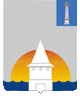 МУНИЦИПАЛЬНОЕ УЧРЕЖДЕНИЕКОНТРОЛЬНО-СЧЁТНАЯ ПАЛАТАМУНИЦИПАЛЬНОГО ОБРАЗОВАНИЯ«ГОРОД НОВОУЛЬЯНОВСК»УЛЬЯНОВСКОЙ ОБЛАСТИВолжская ул., д. 12, г. Новоульяновск, 433300 тел./факс (84255) 7-39-89